Муниципальное бюджетное дошкольное образовательноеучреждение муниципального образования город Краснодар
«Центр развития ребёнка – детский сад №110 «Теремок»Подготовила и провела Воспитатель: Носонова О.И.Дата: 25.05.2020 «Путешествие с севера на юг»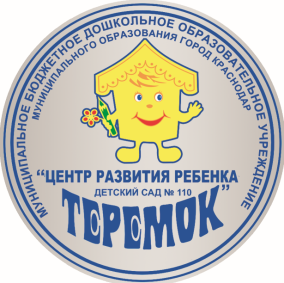 Дистанционная образовательная деятельность по знакомству с природой с воспитанниками подготовительной группы № 5 «Почемучки»   Цель: закрепить знания детей о особенностях природных условий Арктики, тундры и тайги.Задачи: обобщить материал о географических зонах нашей страны.формировать представление о разнообразии живой и неживой природы,           причинно – следственных связях и приспособленности живых организмов к                   жизни в разных условиях окружающей среды.воспитывать бережное отношение к природе, чувство сопереживания, эстетическиечувства.Форма проведения: видеозапись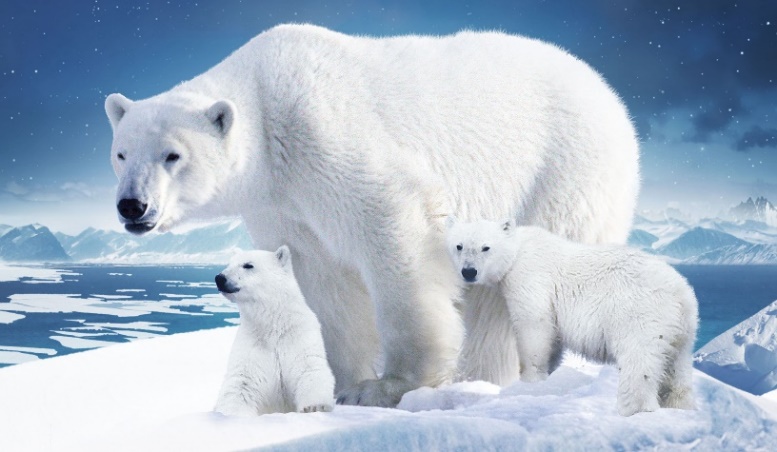 Ссылка: https://youtu.be/UDt8sJNoi4c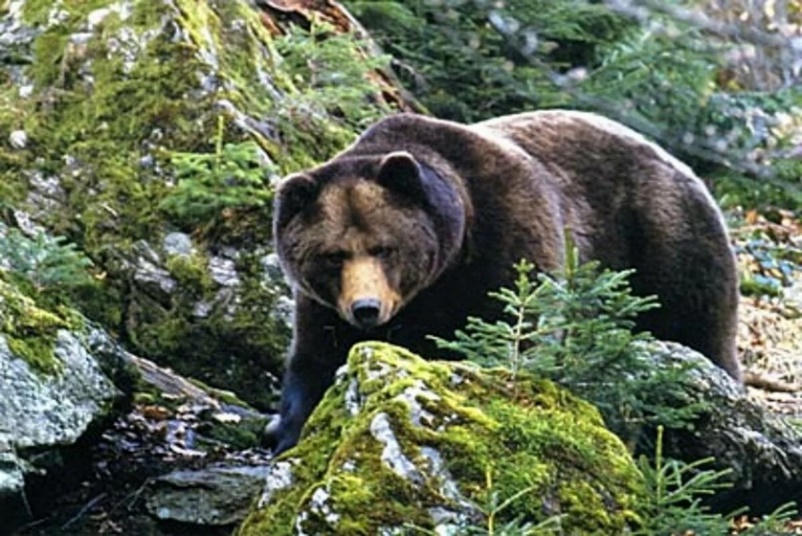 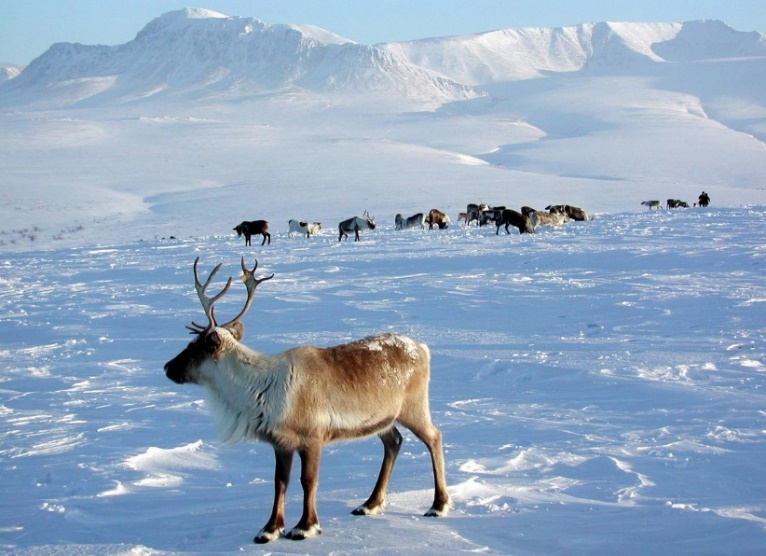 